DITURI MEHMETIditurimehmeti25@gmail.com; +383 49 313 327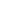 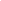 OBJECTIVEDedicated and motivated student seeking an internship opportunity to apply and enhance skills in JavaScript, HTML and CSS. Eager to contribute to a dynamic team and gain real-world experience in web development.EDUCATION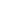   Elementary School  -  “Hasan Prishtina”, Kastriot | 2008 – 2017.  High School  -  “Gjimnazi i Specializuar Matematikor”, Prishtine | 2017 – 2018.“Universiteti i Prishtines” | “Fakuteti i Shkencave Matematike – Natyrore”|Bachelor in General Mathematics| 2020 – Present.     CERTIFICATIONS AND TRAININGS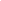 JavaScript Programming(Certified with maximum grade) - Innovation Centre Kosovo.TECHTRACK Prishtina - Innovation Centre Kosovo.Course : ‘Computer architecture and system”. - Prishtina International Summer University.Advanced JavaScript(React/Redux)  - Qendra Fit(January 2024 - present)SKILLS
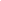    Technical Skills:  	Programming Languages: JavaScript, HTML, CSS, Java, PHP, LaTeX, Maple.  	Web Development: Responsive design, cross-browser compatibility  	Project Management: Experience in planning and executing projects for university assignments.    Tools and Technologies:  	Code Editors: Proficient Visual Studio Code, Notepad ++, Eclipse, jGRASP.  	Web Development Tools: Browser Developer Tools, Trello, Sass.  	Version Control Tools: Git and GitHub. Soft Skills:Communication: Effectively communicate ideas and information.  	Problem-solving: Analyze and solve complex problems.	 Adaptability: Successfully adapted to new technologies or programming languages.Quickly adapted to changes in project scope or requirements. 	 Teamwork: Collaborate with diverse teams to achieve common goals.  	Attention to Detail: Adept at ensuring the accuracy and precision of code and design elements.LEADERSHIP AND INVOLVEMENT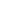 Vice President of the Student Council - FSHMN.Representative of The Mathematics Department - FSHMN.Member, “Organizata Studentore SKV”.President of the Student Council-se ne SKV.LANGUAGES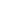 Albanian(Native),English(Advanced(C1)) Turkish(Advanced(C1))German(Elementary(A2))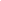 